Муниципальное дошкольное образовательное учреждениедетский сад «Тополёк»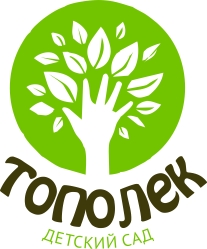 Проект«Времена года»Участники проекта: дети (возраст 2-3 года), воспитатели, родители.Срок реализации проекта: долгосрочный (с 2сентября 2019г. по 14 августа 2020г.)Тип проекта: познавательно-исследовательский, творческий.Составитель: Платонова Наталья Владимировна           воспитатель первой квалификационной                            категории  г. Мышкин, 2019-2020 учебный год.Паспорт проекта.Тип проекта: познавательно - исследовательский, творческий.Участники: дети, воспитатели, родители.Продолжительность проекта: долгосрочный (с 2сентября 2019г. по 14 августа 2020г.)Актуальность:Знания и представления детей 2-3 лет скудны, ведь их жизненный опыт ещё слишком мал. Педагоги детского сада и родители в силах помочь малышам познать этот интересный, полный красок, звуков, ощущений мир природы. Дети в таком возрасте часто не знакомы с признаками времен года, не наблюдали за явлениями в природе. Но в этом возрасте они очень любознательны и готовы с большим интересом и вниманием познавать, исследовать, творить, тем самым обогащая свои знания о временах года.Проблема: Экологическому воспитанию детей в раннем возрасте уделяется мало внимания. К трем годам большинство воспитанников имеют низкий уровень сформированности экологических представлений. Не сформировано представление о правильных способах взаимодействия с природой.Цель: Формирование начальных представлений о временах года.Задачи:- Познакомить детей с характерными особенностями каждого времени года.- Формировать представления о правильных способах взаимодействия с объектами природы.- Формировать представления о труде взрослых в природе.- Развивать интерес к наблюдению за объектами и явлениями природы.Предполагаемый результат проекта:- Сформированы элементарные представления о временах года.- Сформировано представление о труде взрослых в разное время года.- Сформированы представления о правильных способах взаимодействия с объектами природы.- Проявляют интерес к наблюдению за объектами и явлениями природы.Этапы реализации проекта: 1. Подготовительный - Создание развивающей среды- Дидактические игры- Наглядный материал- Подбор художественной литературы- Картотека пальчиковых и подвижных игр- Материалы для экспериментирования2. Практический Организация деятельности детейОрганизация работы с родителями.3. Заключительный Определение результата практической деятельности с детьмиФормы работы:- Дидактические игры- Подвижные игры- Пальчиковые игры- Речевые игры- Наблюдения в природе- Труд в природе- Экспериментальная деятельность- Чтение художественной литературыII. Основной этап:- Организации деятельности с детьми.- Организация работы с родителями.План реализации проекта1.«Разноцветная осень»: сентябрь - ноябрьРабота с детьми:Игровая деятельность:- Игры-манипуляции с муляжами овощей, фруктов.- Театрализованная игра «Репка».- Сюжетно-ролевые игры: «Компот для мишки», «Кукла Маша готовит салат», «Чудесная корзинка», «Зайкин огород», «Кукла идет гулять».Коммуникативная деятельность:- Словесно-речевые игры: «Огород», «Спрячем овощи», «Найдем овощи», «Фрукты», «Подарим фрукты», «Осень пришла».- Дидактические игры: «Что растет в саду?», «Что растет в огороде?», «Узнай и назови», «Узнай на вкус», «Что бывает осенью?», «Чего не стало?».- Пальчиковые игры: «Овощи», «Фрукты», «По грибы», «Осень», «Репка», «Капуста», «Компот», «Апельсин».- Дыхательные упражнения: «Листопад», «Чья птичка улетит дальше?».Познавательно-исследовательская деятельность:- Игры с природным материалом (шишки, листья и др.).- Игры с песком: «Мокрый - сухой», «Посыпалки».- Игры с водой: «Что как плавает», «Переливание воды».- Дидактические игры: «Сколько листочков?», «Найди домик листочку», «Сложи картинку», «Большой - маленький», «Найди такой же листик», «Разложи овощи по корзиночкам», лото «Осень».- Наблюдения на прогулке: за осенними цветами, листопадом, небом, ветром, птицами, работой дворника, дождем, погодой.Двигательная деятельность:- Подвижные игры: «Солнышко и дождик», «Листопад».- Хороводные игры: «Огород», «Овощи».- Речевые подвижные игры: «Собираем овощи», «Мы идем в сад», «Вкусные овощи», «Золотая осень», «Деревья», «Дождик», «Птицы осенью».Трудовая деятельность:- Сбор листьев для гербария.- Сбор семян.- Уборка территории.Чтение художественной литературы:«Падают листья» М. И. Ивенсен; «Овощи» Тувим; «Дождик» Е. Благинина; «Осенью» Плещеев; «Листопад» В. Мирович; потешки«Огуречик-огуречик»; «Дождик-дождик»; русская народная сказка «Репка».Музыкально-художественная деятельность:- Слушание: «Осенью» муз. С. Майкапара.- Пение: «Дождик» русская народная мелодия в обр. В Фаре.- Музыкально-ритмические движения: «Дождик» муз. и сл. Е. Макшанцевой, пляска с листочками.Продуктивная деятельность:- Рисование: «Мой любимый дождик», «Веселые мухоморы», «Ягоды и яблочки», «Листопад».- Лепка: «Яблочки».Работа с родителями:- Изготовление поделок из природного материала и овощей «Дары Осени» (совместно с родителями) – сентябрь.- Консультация «Одежда вашего ребенка на прогулке осенью».- Акция «Птичий домик» (совместно с родителями) – ноябрь.Итоговые мероприятия:- Выставка рисунков «Разноцветная осень» - октябрь.- Праздник «В гостях у Осени» - октябрь.2.«В гости к зиме» декабрь – февральРабота с детьми:Игровая деятельность:- Игры-манипуляции с фигурками диких животных.- Театральная игра «Зимовье зверей».- Сюжетно-ролевые игры: «Кукла заболела», «Кукла идет гулять», «Путешествие в зимний лес», «Новый год у зверят».Коммуникативная деятельность:- Словесно-речевые игры: «В гости к нам зима пришла», «На чем катаются дети», «Что слепил Дед Мороз?», «Нарядим елочку».- Дидактические игры: «Найди картинку», «Что зимой бывает?», «Кто спрятался в снегу?», «Одень куклу на прогулку».- Пальчиковые игры: «Зима», «Зимние забавы», «Новый год», «Елочка», «Ручки греем», «Снежок», «На елке».- Дыхательные упражнения: «Снежинки», «Пузырь».Познавательно-исследовательская деятельность:- Игры с песком: «Следы», «Печем печенье».- Игры с водой: «Поймай льдинку», «Заморозим», «Разогреем», «Цветные льдинки».- Дидактические игры: «» Сложи картинку», «Сколько снежинок?», «Большие - маленькие снежинки», «Какой снежок?», «Собери снеговика», Лото «Зима», «Что бывает белым?».- Наблюдения на прогулке: за снегом, красотой зимних деревьев, узорами на окнах, снегопадом, птицами, следами на снегу, работой дворника.Двигательная деятельность:- Подвижные игры: «Зайка беленький сидит», «Птички в гнездышке», «Дед Мороз», «Снег кружится», «На елку».- Хороводные игры: «Елочка», «Дед Мороз».- Речевые подвижные игры: «Выпал беленький снежок…», «Снежинки», «На дворе Мороз и ветер…», «Мороз».Трудовая деятельность:- Расчистка дорожки от снега, подгребание снега к стволам деревьев, перенос снега в определенное место для сооружения снежных построек, посыпание дорожки песком, подкормка птиц.Чтение художественной литературы:М. Познанская «Снег идет»; О. Высотская «Холодно»; В. Хорол «Зайчик»;  Н. Саксонская «Где мой пальчик?»;  О. Высотская «Покатились санки вниз»; Я. Аким «Елка наряжается»; Суриков «Зима».Музыкально – художественная деятельность:- Слушание: Чайковский «Зима»; «Зима» муз. В. Карасевой, сл. Н. Френкель.- Пение: «Пришла зима» муз. М. Раухверга, сл. Т. Мираджи.- Музыкально-ритмические движения: «Новогодний хоровод», «Дед Мороз», «Как на поле на лужок выпал беленький снежок…».Продуктивная деятельность:- Рисование: «Снег идет», «Следы на снегу», «Рябина», «Украсим шарик», «Украсим елочку».- Лепка: «Снежки», «Снеговик», «Ягоды для птичек».Работа с родителями:- Консультация «Одежда вашего ребенка на прогулке зимой».- Выставка поделок «Блестящая красавица» (совместно с родителями) – декабрь.Итоговые мероприятия:- Выставка детского творчества «Белоснежная зима».- Празднование Нового года – декабрь.3.«Пришла весна» март – майРабота с детьми:Игровая деятельность:- Театрализованная игра «Заюшкина избушка».- Сюжетно-ролевые игры: «Путешествие в весенний лес», «Кукла идет гулять», «Кукла заболела».Коммуникативная деятельность:- Словесно-речевые игры: «Вот пришла весна», «Какие сосульки?», «Кап-кап», «Что весной бывает», «Узнай и назови», «Что изменилось?».- Дидактические игры: «Что сначала, что потом?», «Найди и покажи», «Одень куклу на прогулку», «У кого картинка?».- Пальчиковые игры: «Весна», «Первые цветы», «Возвращение птиц».- Дыхательные упражнения: «Одуванчик», «Плыви, кораблик».Познавательно – исследовательская деятельность:- Игры с водой: «Тонет - плавает», «Теплый - холодный», «Как тают сосульки».- Игры с песком: «Торт для мамочки», «Солнышко из ладошек».- Дидактические игры: «Сколько лодочек в луже?», «Большие - маленькие сосульки», лото «Весна», «Сложи картинку».- Наблюдения на прогулке: за таянием снега, лужами, ручьями, сосульками, птицами, почками, первыми листьями, первой травой, одуванчиками, работой дворника.Двигательная деятельность:- Подвижные игры: «Веселый воробей», «Перешагни через лужу», «Солнечные зайчики», «Через ручеек», «Птички, раз! Птички, два!».- Хороводные игры: «Вейся венок», «Колпачок».- Закличка «Солнышко» с движениями.Трудовая деятельность:- Сбор мусора на участке,  подметание дорожки, сгребание рассыпанного песка обратно в песочницу.Чтение художественной литературы:А. Плещеев «Сельская песенка»; М. Полянская «Одуванчик»; Украинская песенка «Веснянка»;  закличка «Солнышко-ведрышко»; закличка «Дождик», русская народная сказка «Заюшкина избушка».Музыкально-художественная деятельность:- Пение «Солнышко» муз. Н. Лукониной.- Слушание: «Апрель» муз. П. И. Чайковского, «Весенний вальс» муз. Ф. Шопена.- Музыкально-ритмические движения: «Веснянка», «Полянка».Продуктивная деятельность:- Рисование: «Ручеек», «Травка зеленеет», «Одуванчики».- Лепка: «Сосульки», «Солнышко».Работа с родителями:- Консультация «Одежда вашего ребенка на прогулке весной».Итоговые мероприятия:- Праздник «Мамин праздник приходит с весной» - март.4.«Ах, лето» июнь – августРабота с детьми:Игровая деятельность:- Театрализованные игры: «Теремок», «Колобок».- Сюжетно-ролевые игры «Кукла идет гулять», «Путешествие в летний лес», «Кукла Маша готовит салат», «Едем на дачу», «Едем отдыхать на речку».Коммуникативная деятельность:- Словесно-речевые игры: «Летние забавы», «Лето к нам пришло», «Кто машет крылышками?», «Принесла я вам цветок», «Кап-кап-кап».- Дидактические игры: «Одень куклу на прогулку», «Ковер из цветов», «Что бывает летом?».- Пальчиковые игры: «Лето», «Насекомые».- Дыхательные упражнения: «Ветерок»», «Бабочка, лети!».Познавательно-исследовательская деятельность:- Игры с природным материалом (шишками, камешками, косточками и т.п.) - Игры с водой: «Прозрачная – мутная», «Разноцветная водичка», «Достань камешек».- Игры с песком: «Я пеку, пеку, пеку», «Посыпалки», «Зоопарк из песка».- Дидактические игры: «Лото», «Сложи картинку», «Найди цветок для бабочки», «С какого дерева листик?», «Сколько цветочков?».- Наблюдения на прогулке: за деревьями, цветами, травой, насекомыми, животными, птицами, ветром, солнцем, тенью, песком, работой дворника, одеждой людей.Двигательная деятельность:- Подвижные игры: «Солнышко и дождик», «Мы веселые ребята», «Солнечные зайчики», «У медведя во бору», «Жуки».- Хороводные игры: «Вейся венок», «Веселый хоровод».- Речевые подвижные игры: «Летом», «Бабочка», «В лес с ребятами идем», «Два жука».Трудовая деятельность:- Уборка территории, подметание дорожки, сгребание песка в песочницу, полив растений.Чтение художественной литературы:- Потешки «Вокруг розовых кустов», «Как по лугу», «Травка – муравка»; русские народные сказки «Колобок», «Теремок»; «Земляничка» Н. Павлова; стихотворение «Солнечные зайчики» А. Бродский.Музыкально-художественная деятельность:- Пение «Колокольчик», муз. И. Арсеева, сл. И. Черницкой.- Слушание: «Утро», муз. Г. Гриневича, сл. С. Прокофьевой, «Цветики», муз. В. Карасевой, сл. Н. Френкель.- Музыкально-ритмические движения: «Пляска с платочками», «Пляска с цветами».Продуктивная деятельность:- Рисование/лепка: «Цветы», «Божья коровка», «Мухомор», «Украсим бабочке крылышки».Работа с родителями:- Консультация «Одежда вашего ребенка на прогулке летом».Итоговые мероприятия:- Выставка рисунков «Какие разные цветы» - июнь.- Развлечение «Праздник цветов» - июль.Продукты проекта:- Выставки детского творчества «Разноцветная осень», «Белоснежная зима», «Какие разные цветы».- Выставки поделок из природного и др. материала, выполненных родителями совместно со своими детьми: «Дары Осени», «Блестящая красавица».- Изготовление платковых кукол «Осень», «Зима», «Весна», «Лето».- Картотека подвижных и пальчиковых игр.Список литературы:1. Алябьева Е. А. Как организовать работу с детьми летом. Ч. 1. – М.: ТЦ Сфера, 2012. – 128 с.2. Алябьева Е. А. Как организовать работу с детьми летом. Ч. 2. – М.: ТЦ Сфера, 2012. – 128 с.3. Казакова Р. Г. Рисование с детьми дошкольного возраста: Нетрадиционные техники, планирование, конспекты занятий. – М.: ТЦ Сфера, 2009. – 128 с.4. Лайзане С. Я. Физическая культура для малышей. Пособие для воспитателя детского сада. «Просвещение», 1978. – 158 с.5. А. Ануфриева, О. Митюкова «Игры и занятия для малышей».6. «Комплексные занятия» по программе «От рождения до школы».7. Громова О. Н., Прокопенко Т. А. «Игры – забавы по развитию мелкой моторики у детей».8. Картушина М. Ю. «Праздники здоровья для детей 3-4 лет».9. Кислинская Т. А. «Гениальность на кончиках пальцев».10. Лобынько Л. В., Швецова Т. Ю. «Игры – занятия для детей раннего возраста».11. Смирнова Л. Н. «Развитие речи у детей 2 – 3 лет».12. Теплюк С. Н. «Занятия на прогулке с малышами».13. Тимофеева Е. А. «Подвижные игры с детьми младшего дошкольного возраста».14. Интернет-ресурсы.я детей дошкольного и школьного возрастаКонкурсы на сайте
Для педагогов и воспитателей
Для детейЗаказать документ
Дипломы и свидетельства для педагогов, воспитателей, детей